Veterans Advisory Council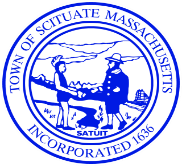 Wednesday, March 11th, 2019 @ 9amSusan Phippen House125 Mann Lot Rd., ScituateAgendaCall to Order 9amPledge of AllegiancePublic CommentResignation/Appoint Secretary position- Kim StewartReports/UpdatesPurple Heart Town- Joe KelleySenior Center Meet and Greet RECAP – ALLMemorial Day/Seat of Honor Joe Kelly, Drew Kitchen, Don KnappOutreach- Ed HanafinVSO Report/CommentsMemorial North Scituate- Joe KelleyVote: Minutes of February 26th meetingTreasurers Report- Ed KelleyOld BusinessWPA Building- Drew KitchenNew BusinessAdjournment